ПРОЄКТМіністерство освіти і науки УкраїниКиївський національний університет технологій та дизайнуЗАТВЕРДЖЕНО ВЧЕНОЮ РАДОЮГолова Вченої ради КНУТД_________________ Іван  Грищенко (протокол від «___»_________2021 р.  №__)освітньо-професійна ПрограмаКОМП’ЮТЕРНА ІНЖЕНЕРІЯРівень вищої освіти    другий (магістерський)                                                 .Ступінь вищої освіти   магістр                                                                           .Галузь знань        12 Інформаційні технології                                                  .Спеціальність     123 Комп’ютерна інженерія                                                  .Кваліфікація       магістр з комп’ютерної інженерії                                         .Київ 2021 р.Лист погодженняОсвітньо-професійної програми КОМП’ЮТЕРНА ІНЖЕНЕРІЯРівень вищої освіти    другий (магістерський)                                                 .Ступінь вищої освіти   магістр                                                                           .Галузь знань        12 Інформаційні технології                                                  .Спеціальність     123 Комп’ютерна інженерія                                                  .Проректор з науково-педагогічної діяльності (освітня діяльність)_______________   _______________________         Оксана  Моргулець(дата)			(підпис)			Схвалено Вченою радою навчально-наукового інституту інженерії та інформаційних технологій Протокол від «____» ____________________ 2021 року № _____Директор навчально-наукового інституту інженерії та інформаційних технологій         _______________   _______________________   Ігор ПАНАСЮК(дата)			(підпис)			Обговорено та рекомендовано на засіданні кафедри комп’ютерної інженерії та електромеханікиПротокол від «____» ____________________ 2021 року № ____Завідувач кафедри комп’ютерної інженерії та електромеханіки        _______________   _______________________   Борис ЗЛОТЕНКО(дата)			(підпис)			Гарант освітньої програми          _______________   _______________________   Борис ЗЛОТЕНКО(дата)			(підпис)			Введено в дію наказом КНУТД від «___» ______ 2021  року № ___.ПередмоваРОЗРОБЛЕНО: Київський національний університет технологій та дизайну .розробники: Гарант освітньої програми Злотенко Борис Миколайович, д.т.н., завідувач кафедри комп’ютерної інженерії та електромеханіки Київського національного університету технологій та дизайну... Члени робочої групи: Осипенко Володимир Васильович, д.т.н., професор кафедри комп’ютерної інженерії та електромеханіки Київського національного університету технологій та дизайну..;Кулік Тетяна Ігорівна, д.т.н., професор кафедри комп’ютерної інженерії та електромеханіки Київського національного університету технологій та дизайну;Старинець Владислав Вікторович, студент навчально-наукового інституту інженерії та інформаційних технологій Київського національного університету технологій та дизайну. РЕЦЕНЗІЇ ЗОВНІШНІХ СТЕЙКХОЛДЕРІВ:Михальський В.М. завідувач відділом ІЕД НАН України; Семенистий О.В. директор ТОВ Промелектромережбуд;Гуділіна О.О. директор ТОВ Дойчелектросервіс;Варваренко В. В. директор ТОВ АМАТІ-СЕРВІС;Гордєєв М.О. технічний директор ТОВ ІБС СЕРВІС.Профіль освітньо-професійної програми  Комп’ютерна інженерія2. Перелік компонентів освітньої програми та їх логічна послідовність2.1 Перелік компонентів освітньо-професійної програми другого (магістерського) рівня вищої освіти2.2. Структурно-логічна схема освітньо-професійної програми Комп’ютерна інженеріязі спеціальності 123  Комп’ютерна інженерія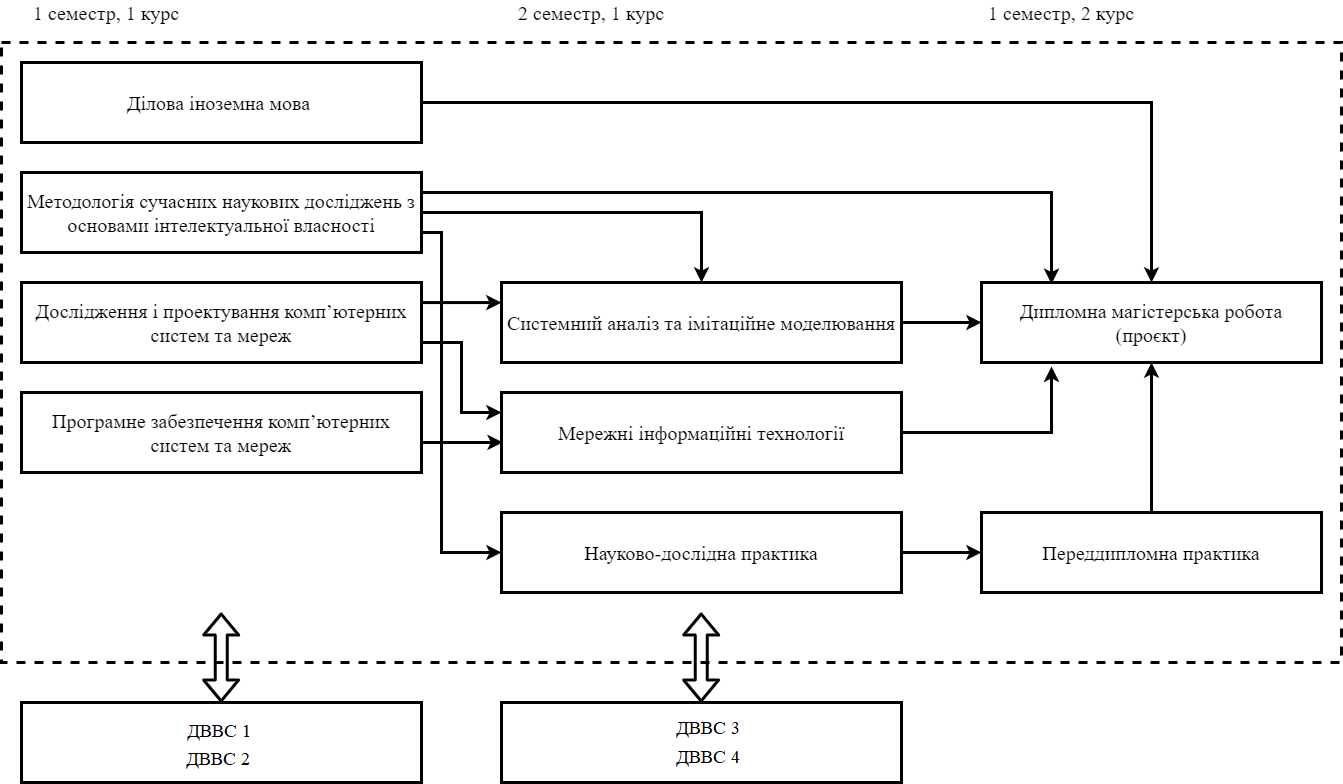 3. Форма атестації здобувачів вищої освіти 4. Матриця відповідності програмних компетентностей компонентам освітньо-професійної програми «Комп’ютерна інженерія»5. Матриця забезпечення програмних результатів навчання відповідними компонентами освітньо-професійної програми «Комп’ютерна інженерія»1 – Загальна інформація1 – Загальна інформація1 – Загальна інформація1 – Загальна інформація1 – Загальна інформація1 – Загальна інформація1 – Загальна інформаціяПовна назва закладу вищої освіти та структурного підрозділуПовна назва закладу вищої освіти та структурного підрозділуПовна назва закладу вищої освіти та структурного підрозділуПовна назва закладу вищої освіти та структурного підрозділуПовна назва закладу вищої освіти та структурного підрозділуПовна назва закладу вищої освіти та структурного підрозділуКиївський національний університет технологій та дизайну.Кафедра комп’ютерної інженерії та електромеханіки.Ступінь вищої освіти та кваліфікація мовою оригіналуСтупінь вищої освіти та кваліфікація мовою оригіналуСтупінь вищої освіти та кваліфікація мовою оригіналуСтупінь вищої освіти та кваліфікація мовою оригіналуСтупінь вищої освіти та кваліфікація мовою оригіналуСтупінь вищої освіти та кваліфікація мовою оригіналуРівень вищої освіти – другий (магістерський).Ступінь вищої освіти – магістр.Галузь знань – 12 Інформаційні технології.Спеціальність – 123 Комп’ютерна інженерія.Тип диплому та обсяг освітньої програмиТип диплому та обсяг освітньої програмиТип диплому та обсяг освітньої програмиТип диплому та обсяг освітньої програмиТип диплому та обсяг освітньої програмиТип диплому та обсяг освітньої програмиДиплом магістра, одиничний, 90 кредитів ЄКТС. Наявність акредитаціїНаявність акредитаціїНаявність акредитаціїНаявність акредитаціїНаявність акредитаціїНаявність акредитації–Цикл/рівеньЦикл/рівеньЦикл/рівеньЦикл/рівеньЦикл/рівеньЦикл/рівеньНаціональна рамка кваліфікацій України – сьомий рівень.ПередумовиПередумовиПередумовиПередумовиПередумовиПередумовиСтупінь бакалавра.Мова(и) викладанняМова(и) викладанняМова(и) викладанняМова(и) викладанняМова(и) викладанняМова(и) викладанняУкраїнськаТермін дії освітньої програмиТермін дії освітньої програмиТермін дії освітньої програмиТермін дії освітньої програмиТермін дії освітньої програмиТермін дії освітньої програми–Інтернет-адреса постійного розміщення опису освітньої програмиІнтернет-адреса постійного розміщення опису освітньої програмиІнтернет-адреса постійного розміщення опису освітньої програмиІнтернет-адреса постійного розміщення опису освітньої програмиІнтернет-адреса постійного розміщення опису освітньої програмиІнтернет-адреса постійного розміщення опису освітньої програмиhttp://knutd.edu.ua/ekts/2 – Мета освітньої програми2 – Мета освітньої програми2 – Мета освітньої програми2 – Мета освітньої програми2 – Мета освітньої програми2 – Мета освітньої програми2 – Мета освітньої програмиПідготовка фахівців, які володіють глибокими знаннями, а також базовими й професійними компетентностями в галузі комп’ютерної інженерії, що направлені на здобуття студентом знань, вмінь і навичок, необхідних для працевлаштування, та забезпечення його здатності до професійної діяльності.Основними цілями програми є підготовка фахівців,  здатних розв’язувати складні задачі дослідницького та інноваційного характеру в сфері комп’ютерної інженерії; формування та розвиток загальних і професійних компетентностей у галузі комп’ютерної інженерії, що направлені на здобуття програмних результатів навчання, необхідних для дослідження, проектування, виробництва, використання та обслуговування комп’ютерних систем та мереж.Підготовка фахівців, які володіють глибокими знаннями, а також базовими й професійними компетентностями в галузі комп’ютерної інженерії, що направлені на здобуття студентом знань, вмінь і навичок, необхідних для працевлаштування, та забезпечення його здатності до професійної діяльності.Основними цілями програми є підготовка фахівців,  здатних розв’язувати складні задачі дослідницького та інноваційного характеру в сфері комп’ютерної інженерії; формування та розвиток загальних і професійних компетентностей у галузі комп’ютерної інженерії, що направлені на здобуття програмних результатів навчання, необхідних для дослідження, проектування, виробництва, використання та обслуговування комп’ютерних систем та мереж.Підготовка фахівців, які володіють глибокими знаннями, а також базовими й професійними компетентностями в галузі комп’ютерної інженерії, що направлені на здобуття студентом знань, вмінь і навичок, необхідних для працевлаштування, та забезпечення його здатності до професійної діяльності.Основними цілями програми є підготовка фахівців,  здатних розв’язувати складні задачі дослідницького та інноваційного характеру в сфері комп’ютерної інженерії; формування та розвиток загальних і професійних компетентностей у галузі комп’ютерної інженерії, що направлені на здобуття програмних результатів навчання, необхідних для дослідження, проектування, виробництва, використання та обслуговування комп’ютерних систем та мереж.Підготовка фахівців, які володіють глибокими знаннями, а також базовими й професійними компетентностями в галузі комп’ютерної інженерії, що направлені на здобуття студентом знань, вмінь і навичок, необхідних для працевлаштування, та забезпечення його здатності до професійної діяльності.Основними цілями програми є підготовка фахівців,  здатних розв’язувати складні задачі дослідницького та інноваційного характеру в сфері комп’ютерної інженерії; формування та розвиток загальних і професійних компетентностей у галузі комп’ютерної інженерії, що направлені на здобуття програмних результатів навчання, необхідних для дослідження, проектування, виробництва, використання та обслуговування комп’ютерних систем та мереж.Підготовка фахівців, які володіють глибокими знаннями, а також базовими й професійними компетентностями в галузі комп’ютерної інженерії, що направлені на здобуття студентом знань, вмінь і навичок, необхідних для працевлаштування, та забезпечення його здатності до професійної діяльності.Основними цілями програми є підготовка фахівців,  здатних розв’язувати складні задачі дослідницького та інноваційного характеру в сфері комп’ютерної інженерії; формування та розвиток загальних і професійних компетентностей у галузі комп’ютерної інженерії, що направлені на здобуття програмних результатів навчання, необхідних для дослідження, проектування, виробництва, використання та обслуговування комп’ютерних систем та мереж.Підготовка фахівців, які володіють глибокими знаннями, а також базовими й професійними компетентностями в галузі комп’ютерної інженерії, що направлені на здобуття студентом знань, вмінь і навичок, необхідних для працевлаштування, та забезпечення його здатності до професійної діяльності.Основними цілями програми є підготовка фахівців,  здатних розв’язувати складні задачі дослідницького та інноваційного характеру в сфері комп’ютерної інженерії; формування та розвиток загальних і професійних компетентностей у галузі комп’ютерної інженерії, що направлені на здобуття програмних результатів навчання, необхідних для дослідження, проектування, виробництва, використання та обслуговування комп’ютерних систем та мереж.Підготовка фахівців, які володіють глибокими знаннями, а також базовими й професійними компетентностями в галузі комп’ютерної інженерії, що направлені на здобуття студентом знань, вмінь і навичок, необхідних для працевлаштування, та забезпечення його здатності до професійної діяльності.Основними цілями програми є підготовка фахівців,  здатних розв’язувати складні задачі дослідницького та інноваційного характеру в сфері комп’ютерної інженерії; формування та розвиток загальних і професійних компетентностей у галузі комп’ютерної інженерії, що направлені на здобуття програмних результатів навчання, необхідних для дослідження, проектування, виробництва, використання та обслуговування комп’ютерних систем та мереж.3 – Характеристика освітньої програми3 – Характеристика освітньої програми3 – Характеристика освітньої програми3 – Характеристика освітньої програми3 – Характеристика освітньої програми3 – Характеристика освітньої програми3 – Характеристика освітньої програмиПредметна областьПредметна областьПредметна областьПредметна областьПредметна областьПрограма орієнтована на формування у здобувачів компетентностей щодо набуття глибоких знань, умінь та навичок зі спеціальності.Обов’язкові навчальні освітні компоненти – 73%, з них: дисципліни загальної підготовки – 6 %, професійної підготовки –  50%, практична підготовка – 12%, вивчення іноземної мови – 6%, дипломне проєктування – 26%. Дисципліни вільного вибору студента – 27% обираються із загальноуніверситетського каталогу відповідно до затвердженої процедури в Університеті.Програма орієнтована на формування у здобувачів компетентностей щодо набуття глибоких знань, умінь та навичок зі спеціальності.Обов’язкові навчальні освітні компоненти – 73%, з них: дисципліни загальної підготовки – 6 %, професійної підготовки –  50%, практична підготовка – 12%, вивчення іноземної мови – 6%, дипломне проєктування – 26%. Дисципліни вільного вибору студента – 27% обираються із загальноуніверситетського каталогу відповідно до затвердженої процедури в Університеті.Орієнтація освітньої програмиОрієнтація освітньої програмиОрієнтація освітньої програмиОрієнтація освітньої програмиОрієнтація освітньої програмиОсвітньо-професійна для підготовки магістра.Освітньо-професійна для підготовки магістра.Основний фокус програми Основний фокус програми Основний фокус програми Основний фокус програми Основний фокус програми Акцент робиться на формуванні та розвитку професійних компетентностей у сфері комп’ютерної інженерії; вивченні  теоретичних та методичних положень, організаційних та практичних інструментів дослідження, проектування, виробництва, використання та обслуговування комп’ютерних систем та мереж.Акцент робиться на формуванні та розвитку професійних компетентностей у сфері комп’ютерної інженерії; вивченні  теоретичних та методичних положень, організаційних та практичних інструментів дослідження, проектування, виробництва, використання та обслуговування комп’ютерних систем та мереж.Особливості  освітньої програмиОсобливості  освітньої програмиОсобливості  освітньої програмиОсобливості  освітньої програмиОсобливості  освітньої програмиОсвітньо-професійна програма розвиває теоретичну та  практичну підготовку в області проектування, створення та обслуговування комп’ютерних систем та мереж, а також впровадження інноваційних інформаційних технологій в побутовій сфері. Освітньо-професійна програма розвиває теоретичну та  практичну підготовку в області проектування, створення та обслуговування комп’ютерних систем та мереж, а також впровадження інноваційних інформаційних технологій в побутовій сфері. 4 – Придатність випускників до працевлаштування та  подальшого навчання4 – Придатність випускників до працевлаштування та  подальшого навчання4 – Придатність випускників до працевлаштування та  подальшого навчання4 – Придатність випускників до працевлаштування та  подальшого навчання4 – Придатність випускників до працевлаштування та  подальшого навчання4 – Придатність випускників до працевлаштування та  подальшого навчання4 – Придатність випускників до працевлаштування та  подальшого навчанняПридатність до працевлаштуванняПридатність до працевлаштуванняПридатність до працевлаштуванняПридатність до працевлаштуванняПридатність до працевлаштуванняВипускник є придатним для працевлаштування на підприємствах, в організаціях та установах, що функціонують в галузі комп’ютерної інженерії і комп’ютерних систем та мереж. Професійні назви робіт, які може виконувати здобувач: фахівець з інформаційних технологій, фахівець з розробки та тестування програмного забезпечення, фахівець з розроблення комп'ютерних програм, технік із системного адміністрування, технік із конфігурованої комп'ютерної системи, технік із структурованої кабельної системи, технік обчислювального (інформаційно-обчислювального) центру.Випускник є придатним для працевлаштування на підприємствах, в організаціях та установах, що функціонують в галузі комп’ютерної інженерії і комп’ютерних систем та мереж. Професійні назви робіт, які може виконувати здобувач: фахівець з інформаційних технологій, фахівець з розробки та тестування програмного забезпечення, фахівець з розроблення комп'ютерних програм, технік із системного адміністрування, технік із конфігурованої комп'ютерної системи, технік із структурованої кабельної системи, технік обчислювального (інформаційно-обчислювального) центру.Подальше навчанняПодальше навчанняПодальше навчанняПодальше навчанняПодальше навчанняВипускники мають право продовжити навчання на третьому (освітньо-науковому) рівні вищої освіти та набувати додаткові кваліфікації в системі освіти дорослих.Випускники мають право продовжити навчання на третьому (освітньо-науковому) рівні вищої освіти та набувати додаткові кваліфікації в системі освіти дорослих.5 – Викладання та оцінювання5 – Викладання та оцінювання5 – Викладання та оцінювання5 – Викладання та оцінювання5 – Викладання та оцінювання5 – Викладання та оцінювання5 – Викладання та оцінюванняВикладання та навчанняВикладання та навчанняВикладання та навчанняВикористовується студентоцентроване та проблемноорієнтоване навчання, навчання через науково-дослідну і переддипломну практику та самонавчання. Система методів навчання базується на принципах цілеспрямованості, бінарності – активної безпосередньої участі науково-педагогічного працівника і здобувача вищої освіти. Форми організації освітнього процесу: лекція, семінарське, практичне, лабораторне заняття, практична підготовка, самостійна робота, консультація, розробка фахових проєктів (робіт).Використовується студентоцентроване та проблемноорієнтоване навчання, навчання через науково-дослідну і переддипломну практику та самонавчання. Система методів навчання базується на принципах цілеспрямованості, бінарності – активної безпосередньої участі науково-педагогічного працівника і здобувача вищої освіти. Форми організації освітнього процесу: лекція, семінарське, практичне, лабораторне заняття, практична підготовка, самостійна робота, консультація, розробка фахових проєктів (робіт).Використовується студентоцентроване та проблемноорієнтоване навчання, навчання через науково-дослідну і переддипломну практику та самонавчання. Система методів навчання базується на принципах цілеспрямованості, бінарності – активної безпосередньої участі науково-педагогічного працівника і здобувача вищої освіти. Форми організації освітнього процесу: лекція, семінарське, практичне, лабораторне заняття, практична підготовка, самостійна робота, консультація, розробка фахових проєктів (робіт).Використовується студентоцентроване та проблемноорієнтоване навчання, навчання через науково-дослідну і переддипломну практику та самонавчання. Система методів навчання базується на принципах цілеспрямованості, бінарності – активної безпосередньої участі науково-педагогічного працівника і здобувача вищої освіти. Форми організації освітнього процесу: лекція, семінарське, практичне, лабораторне заняття, практична підготовка, самостійна робота, консультація, розробка фахових проєктів (робіт).ОцінюванняОцінюванняОцінюванняТестування знань, презентації, звіти з лабораторних робіт, звіти з практики, контрольні роботи, курсові (проєктні) роботи, заліки, екзамени, публічний захист кваліфікаційної роботи.Тестування знань, презентації, звіти з лабораторних робіт, звіти з практики, контрольні роботи, курсові (проєктні) роботи, заліки, екзамени, публічний захист кваліфікаційної роботи.Тестування знань, презентації, звіти з лабораторних робіт, звіти з практики, контрольні роботи, курсові (проєктні) роботи, заліки, екзамени, публічний захист кваліфікаційної роботи.Тестування знань, презентації, звіти з лабораторних робіт, звіти з практики, контрольні роботи, курсові (проєктні) роботи, заліки, екзамени, публічний захист кваліфікаційної роботи.6 – Програмні компетентності6 – Програмні компетентності6 – Програмні компетентності6 – Програмні компетентності6 – Програмні компетентності6 – Програмні компетентності6 – Програмні компетентностіІнтегральна компетентність (ІК)Інтегральна компетентність (ІК)Здатність розв’язувати складні задачі і проблеми в галузі комп’ютерної інженерії або у процесі навчання, що передбачає проведення досліджень та/або здійснення інновацій та характеризується невизначеністю умов і вимог.Здатність розв’язувати складні задачі і проблеми в галузі комп’ютерної інженерії або у процесі навчання, що передбачає проведення досліджень та/або здійснення інновацій та характеризується невизначеністю умов і вимог.Здатність розв’язувати складні задачі і проблеми в галузі комп’ютерної інженерії або у процесі навчання, що передбачає проведення досліджень та/або здійснення інновацій та характеризується невизначеністю умов і вимог.Здатність розв’язувати складні задачі і проблеми в галузі комп’ютерної інженерії або у процесі навчання, що передбачає проведення досліджень та/або здійснення інновацій та характеризується невизначеністю умов і вимог.Здатність розв’язувати складні задачі і проблеми в галузі комп’ютерної інженерії або у процесі навчання, що передбачає проведення досліджень та/або здійснення інновацій та характеризується невизначеністю умов і вимог.Загальні компетентності(ЗК)Загальні компетентності(ЗК)ЗК 1ЗК 1ЗК 1ЗК 1Здатність до адаптації та дій в новій ситуації.Загальні компетентності(ЗК)Загальні компетентності(ЗК)ЗК 2ЗК 2ЗК 2ЗК 2Здатність до абстрактного мислення, аналізу і синтезу. Загальні компетентності(ЗК)Загальні компетентності(ЗК)ЗК 3ЗК 3ЗК 3ЗК 3Здатність проводити дослідження на відповідному рівні.Загальні компетентності(ЗК)Загальні компетентності(ЗК)ЗК 4ЗК 4ЗК 4ЗК 4Здатність до пошуку, оброблення та аналізу інформації з різних джерел.Загальні компетентності(ЗК)Загальні компетентності(ЗК)ЗК 5ЗК 5ЗК 5ЗК 5Здатність генерувати нові ідеї (креативність).Загальні компетентності(ЗК)Загальні компетентності(ЗК)ЗК 6ЗК 6ЗК 6ЗК 6Здатність виявляти, ставити та вирішувати проблеми.Загальні компетентності(ЗК)Загальні компетентності(ЗК)ЗК 7ЗК 7ЗК 7ЗК 7Здатність приймати обґрунтовані рішення.Загальні компетентності(ЗК)Загальні компетентності(ЗК)ЗК 8ЗК 8ЗК 8ЗК 8Здатність спілкуватися іноземною мовою. Фахові компетентності (ФК)Фахові компетентності (ФК)ФК 1ФК 1ФК 1ФК 1Здатність до визначення технічних характеристик, конструктивних особливостей, застосування і експлуатації програмних, програмно-технічних засобів, комп’ютерних систем та мереж різного призначення. Фахові компетентності (ФК)Фахові компетентності (ФК)ФК 2ФК 2ФК 2ФК 2Здатність розробляти алгоритмічне та програмне забезпечення, компоненти комп’ютерних систем та мереж, Інтернет додатків, кіберфізичних систем з використанням сучасних методів і мов програмування, а також засобів і систем автоматизації проектування.Фахові компетентності (ФК)Фахові компетентності (ФК)ФК 3ФК 3ФК 3ФК 3Здатність проектувати комп’ютерні системи та мережі з урахуванням цілей, обмежень, технічних, економічних та правових аспектів.Фахові компетентності (ФК)Фахові компетентності (ФК)ФК 4ФК 4ФК 4ФК 4Здатність будувати та досліджувати моделі комп’ютерних систем та мереж.Фахові компетентності (ФК)Фахові компетентності (ФК)ФК 5ФК 5ФК 5ФК 5Здатність будувати архітектуру та створювати системне і прикладне програмне забезпечення комп’ютерних систем та мереж.Фахові компетентності (ФК)Фахові компетентності (ФК)ФК 6ФК 6ФК 6ФК 6Здатність використовувати та впроваджувати нові технології, включаючи технології розумних, мобільних, зелених і безпечних обчислень, брати участь в модернізації та реконструкції комп’ютерних систем та мереж, різноманітних вбудованих і розподілених додатків, зокрема з метою підвищення їх ефективності. Фахові компетентності (ФК)Фахові компетентності (ФК)ФК 7ФК 7ФК 7ФК 7Здатність досліджувати, розробляти та обирати технології створення великих і  надвеликих систем.Фахові компетентності (ФК)Фахові компетентності (ФК)ФК 8ФК 8ФК 8ФК 8Здатність забезпечувати якість продуктів і сервісів інформаційних технологій на протязі їх життєвого циклу.  Фахові компетентності (ФК)Фахові компетентності (ФК)ФК 9ФК 9ФК 9ФК 9Здатність представляти результати власних досліджень та/або розробок у вигляді презентацій, науково-технічних звітів, статей і доповідей на науково-технічних конференціях.Фахові компетентності (ФК)Фахові компетентності (ФК)ФК 10ФК 10ФК 10ФК 10Здатність ідентифікувати, класифікувати та описувати роботу програмно-технічних засобів, комп’ютерних систем, мереж та їхніх компонентів.  Фахові компетентності (ФК)Фахові компетентності (ФК)ФК 11ФК 11ФК 11ФК 11Здатність обирати ефективні методи розв’язування складних задач комп’ютерної інженерії, критично оцінювати отримані результати та аргументувати прийняті рішення. 7 –  Програмні результати навчання7 –  Програмні результати навчання7 –  Програмні результати навчання7 –  Програмні результати навчання7 –  Програмні результати навчання7 –  Програмні результати навчання7 –  Програмні результати навчанняЗнання та розуміння:Знання та розуміння:Знання та розуміння:Знання та розуміння:Знання та розуміння:Знання та розуміння:Знання та розуміння:ПРН 1Знати поняття, концепції, принципи дослідження, проектування, виробництва, використання та обслуговування комп’ютерів та комп’ютерних систем, комп'ютерних мереж, кіберфізичних систем, Інтернету речей, IT-інфраструктур.Знати поняття, концепції, принципи дослідження, проектування, виробництва, використання та обслуговування комп’ютерів та комп’ютерних систем, комп'ютерних мереж, кіберфізичних систем, Інтернету речей, IT-інфраструктур.Знати поняття, концепції, принципи дослідження, проектування, виробництва, використання та обслуговування комп’ютерів та комп’ютерних систем, комп'ютерних мереж, кіберфізичних систем, Інтернету речей, IT-інфраструктур.Знати поняття, концепції, принципи дослідження, проектування, виробництва, використання та обслуговування комп’ютерів та комп’ютерних систем, комп'ютерних мереж, кіберфізичних систем, Інтернету речей, IT-інфраструктур.Знати поняття, концепції, принципи дослідження, проектування, виробництва, використання та обслуговування комп’ютерів та комп’ютерних систем, комп'ютерних мереж, кіберфізичних систем, Інтернету речей, IT-інфраструктур.Знати поняття, концепції, принципи дослідження, проектування, виробництва, використання та обслуговування комп’ютерів та комп’ютерних систем, комп'ютерних мереж, кіберфізичних систем, Інтернету речей, IT-інфраструктур.Застосування знань та розумінь (уміння):Застосування знань та розумінь (уміння):Застосування знань та розумінь (уміння):Застосування знань та розумінь (уміння):Застосування знань та розумінь (уміння):Застосування знань та розумінь (уміння):Застосування знань та розумінь (уміння):ПРН 2Застосовувати загальні підходи пізнання, методи математики, природничих та інженерних наук до розв’язання складних задач комп’ютерної інженерії. Застосовувати загальні підходи пізнання, методи математики, природничих та інженерних наук до розв’язання складних задач комп’ютерної інженерії. Застосовувати загальні підходи пізнання, методи математики, природничих та інженерних наук до розв’язання складних задач комп’ютерної інженерії. Застосовувати загальні підходи пізнання, методи математики, природничих та інженерних наук до розв’язання складних задач комп’ютерної інженерії. Застосовувати загальні підходи пізнання, методи математики, природничих та інженерних наук до розв’язання складних задач комп’ютерної інженерії. Застосовувати загальні підходи пізнання, методи математики, природничих та інженерних наук до розв’язання складних задач комп’ютерної інженерії. ПРН 3Знаходити необхідні дані, аналізувати та оцінювати їх. Знаходити необхідні дані, аналізувати та оцінювати їх. Знаходити необхідні дані, аналізувати та оцінювати їх. Знаходити необхідні дані, аналізувати та оцінювати їх. Знаходити необхідні дані, аналізувати та оцінювати їх. Знаходити необхідні дані, аналізувати та оцінювати їх. ПРН 4Будувати та досліджувати моделі комп’ютерних систем і мереж, оцінювати їх адекватність, визначати межі застосовності. Будувати та досліджувати моделі комп’ютерних систем і мереж, оцінювати їх адекватність, визначати межі застосовності. Будувати та досліджувати моделі комп’ютерних систем і мереж, оцінювати їх адекватність, визначати межі застосовності. Будувати та досліджувати моделі комп’ютерних систем і мереж, оцінювати їх адекватність, визначати межі застосовності. Будувати та досліджувати моделі комп’ютерних систем і мереж, оцінювати їх адекватність, визначати межі застосовності. Будувати та досліджувати моделі комп’ютерних систем і мереж, оцінювати їх адекватність, визначати межі застосовності. ПРН 5Застосовувати спеціалізовані концептуальні знання, що включають сучасні наукові здобутки у сфері комп’ютерної інженерії, необхідні для професійної діяльності, оригінального мислення та проведення досліджень, критичного осмислення проблем інформаційних технологій та на межі галузей знань. Застосовувати спеціалізовані концептуальні знання, що включають сучасні наукові здобутки у сфері комп’ютерної інженерії, необхідні для професійної діяльності, оригінального мислення та проведення досліджень, критичного осмислення проблем інформаційних технологій та на межі галузей знань. Застосовувати спеціалізовані концептуальні знання, що включають сучасні наукові здобутки у сфері комп’ютерної інженерії, необхідні для професійної діяльності, оригінального мислення та проведення досліджень, критичного осмислення проблем інформаційних технологій та на межі галузей знань. Застосовувати спеціалізовані концептуальні знання, що включають сучасні наукові здобутки у сфері комп’ютерної інженерії, необхідні для професійної діяльності, оригінального мислення та проведення досліджень, критичного осмислення проблем інформаційних технологій та на межі галузей знань. Застосовувати спеціалізовані концептуальні знання, що включають сучасні наукові здобутки у сфері комп’ютерної інженерії, необхідні для професійної діяльності, оригінального мислення та проведення досліджень, критичного осмислення проблем інформаційних технологій та на межі галузей знань. Застосовувати спеціалізовані концептуальні знання, що включають сучасні наукові здобутки у сфері комп’ютерної інженерії, необхідні для професійної діяльності, оригінального мислення та проведення досліджень, критичного осмислення проблем інформаційних технологій та на межі галузей знань. ПРН 6Розробляти і реалізовувати проекти у сфері комп’ютерної інженерії та дотичні до неї міждисциплінарні проєкти з урахуванням інженерних, соціальних, економічних, правових та інших аспектів.Розробляти і реалізовувати проекти у сфері комп’ютерної інженерії та дотичні до неї міждисциплінарні проєкти з урахуванням інженерних, соціальних, економічних, правових та інших аспектів.Розробляти і реалізовувати проекти у сфері комп’ютерної інженерії та дотичні до неї міждисциплінарні проєкти з урахуванням інженерних, соціальних, економічних, правових та інших аспектів.Розробляти і реалізовувати проекти у сфері комп’ютерної інженерії та дотичні до неї міждисциплінарні проєкти з урахуванням інженерних, соціальних, економічних, правових та інших аспектів.Розробляти і реалізовувати проекти у сфері комп’ютерної інженерії та дотичні до неї міждисциплінарні проєкти з урахуванням інженерних, соціальних, економічних, правових та інших аспектів.Розробляти і реалізовувати проекти у сфері комп’ютерної інженерії та дотичні до неї міждисциплінарні проєкти з урахуванням інженерних, соціальних, економічних, правових та інших аспектів.ПРН 7Аналізувати проблематику, ідентифікувати та формулювати конкретні проблеми, що потребують вирішення, обирати ефективні методи їх вирішення.Аналізувати проблематику, ідентифікувати та формулювати конкретні проблеми, що потребують вирішення, обирати ефективні методи їх вирішення.Аналізувати проблематику, ідентифікувати та формулювати конкретні проблеми, що потребують вирішення, обирати ефективні методи їх вирішення.Аналізувати проблематику, ідентифікувати та формулювати конкретні проблеми, що потребують вирішення, обирати ефективні методи їх вирішення.Аналізувати проблематику, ідентифікувати та формулювати конкретні проблеми, що потребують вирішення, обирати ефективні методи їх вирішення.Аналізувати проблематику, ідентифікувати та формулювати конкретні проблеми, що потребують вирішення, обирати ефективні методи їх вирішення.ПРН 8Вирішувати задачі аналізу та синтезу комп’ютерних систем та мереж.Вирішувати задачі аналізу та синтезу комп’ютерних систем та мереж.Вирішувати задачі аналізу та синтезу комп’ютерних систем та мереж.Вирішувати задачі аналізу та синтезу комп’ютерних систем та мереж.Вирішувати задачі аналізу та синтезу комп’ютерних систем та мереж.Вирішувати задачі аналізу та синтезу комп’ютерних систем та мереж.ПРН 9Застосовувати знання технічних характеристик, конструктивних особливостей, призначення і правил експлуатації програмно-технічних засобів комп’ютерних систем та мереж для вирішення складних задач комп’ютерної інженерії та дотичних проблем.Застосовувати знання технічних характеристик, конструктивних особливостей, призначення і правил експлуатації програмно-технічних засобів комп’ютерних систем та мереж для вирішення складних задач комп’ютерної інженерії та дотичних проблем.Застосовувати знання технічних характеристик, конструктивних особливостей, призначення і правил експлуатації програмно-технічних засобів комп’ютерних систем та мереж для вирішення складних задач комп’ютерної інженерії та дотичних проблем.Застосовувати знання технічних характеристик, конструктивних особливостей, призначення і правил експлуатації програмно-технічних засобів комп’ютерних систем та мереж для вирішення складних задач комп’ютерної інженерії та дотичних проблем.Застосовувати знання технічних характеристик, конструктивних особливостей, призначення і правил експлуатації програмно-технічних засобів комп’ютерних систем та мереж для вирішення складних задач комп’ютерної інженерії та дотичних проблем.Застосовувати знання технічних характеристик, конструктивних особливостей, призначення і правил експлуатації програмно-технічних засобів комп’ютерних систем та мереж для вирішення складних задач комп’ютерної інженерії та дотичних проблем.ПРН 10Розробляти програмне забезпечення для вбудованих і розподілених застосувань, мобільних і гібридних систем.Розробляти програмне забезпечення для вбудованих і розподілених застосувань, мобільних і гібридних систем.Розробляти програмне забезпечення для вбудованих і розподілених застосувань, мобільних і гібридних систем.Розробляти програмне забезпечення для вбудованих і розподілених застосувань, мобільних і гібридних систем.Розробляти програмне забезпечення для вбудованих і розподілених застосувань, мобільних і гібридних систем.Розробляти програмне забезпечення для вбудованих і розподілених застосувань, мобільних і гібридних систем.ПРН 11Розробляти та впроваджувати комп’ютерні системи керування.Розробляти та впроваджувати комп’ютерні системи керування.Розробляти та впроваджувати комп’ютерні системи керування.Розробляти та впроваджувати комп’ютерні системи керування.Розробляти та впроваджувати комп’ютерні системи керування.Розробляти та впроваджувати комп’ютерні системи керування.ПРН 12Аналізувати та вдосконалювати комп’ютерні системи керування. Аналізувати та вдосконалювати комп’ютерні системи керування. Аналізувати та вдосконалювати комп’ютерні системи керування. Аналізувати та вдосконалювати комп’ютерні системи керування. Аналізувати та вдосконалювати комп’ютерні системи керування. Аналізувати та вдосконалювати комп’ютерні системи керування. Формування суджень:Формування суджень:Формування суджень:Формування суджень:Формування суджень:Формування суджень:Формування суджень:ПРН 13Здійснювати пошук інформації в різних джерелах для розв’язання задач комп’ютерної інженерії, аналізувати та оцінювати цю інформацію.Здійснювати пошук інформації в різних джерелах для розв’язання задач комп’ютерної інженерії, аналізувати та оцінювати цю інформацію.Здійснювати пошук інформації в різних джерелах для розв’язання задач комп’ютерної інженерії, аналізувати та оцінювати цю інформацію.Здійснювати пошук інформації в різних джерелах для розв’язання задач комп’ютерної інженерії, аналізувати та оцінювати цю інформацію.Здійснювати пошук інформації в різних джерелах для розв’язання задач комп’ютерної інженерії, аналізувати та оцінювати цю інформацію.Здійснювати пошук інформації в різних джерелах для розв’язання задач комп’ютерної інженерії, аналізувати та оцінювати цю інформацію.ПРН 14Приймати ефективні рішення з питань розроблення, впровадження та експлуатації комп’ютерних систем і мереж, аналізувати альтернативи, оцінювати ризики та імовірні наслідки рішень.Приймати ефективні рішення з питань розроблення, впровадження та експлуатації комп’ютерних систем і мереж, аналізувати альтернативи, оцінювати ризики та імовірні наслідки рішень.Приймати ефективні рішення з питань розроблення, впровадження та експлуатації комп’ютерних систем і мереж, аналізувати альтернативи, оцінювати ризики та імовірні наслідки рішень.Приймати ефективні рішення з питань розроблення, впровадження та експлуатації комп’ютерних систем і мереж, аналізувати альтернативи, оцінювати ризики та імовірні наслідки рішень.Приймати ефективні рішення з питань розроблення, впровадження та експлуатації комп’ютерних систем і мереж, аналізувати альтернативи, оцінювати ризики та імовірні наслідки рішень.Приймати ефективні рішення з питань розроблення, впровадження та експлуатації комп’ютерних систем і мереж, аналізувати альтернативи, оцінювати ризики та імовірні наслідки рішень.ПРН 15Вільно спілкуватись усно і письмово українською мовою та однією з іноземних мов (англійською, німецькою, італійською, французькою, іспанською) при обговоренні професійних питань, досліджень та інновацій в галузі інформаційних технологій.Вільно спілкуватись усно і письмово українською мовою та однією з іноземних мов (англійською, німецькою, італійською, французькою, іспанською) при обговоренні професійних питань, досліджень та інновацій в галузі інформаційних технологій.Вільно спілкуватись усно і письмово українською мовою та однією з іноземних мов (англійською, німецькою, італійською, французькою, іспанською) при обговоренні професійних питань, досліджень та інновацій в галузі інформаційних технологій.Вільно спілкуватись усно і письмово українською мовою та однією з іноземних мов (англійською, німецькою, італійською, французькою, іспанською) при обговоренні професійних питань, досліджень та інновацій в галузі інформаційних технологій.Вільно спілкуватись усно і письмово українською мовою та однією з іноземних мов (англійською, німецькою, італійською, французькою, іспанською) при обговоренні професійних питань, досліджень та інновацій в галузі інформаційних технологій.Вільно спілкуватись усно і письмово українською мовою та однією з іноземних мов (англійською, німецькою, італійською, французькою, іспанською) при обговоренні професійних питань, досліджень та інновацій в галузі інформаційних технологій.ПРН 16Зрозуміло і недвозначно доносити власні знання, висновки та аргументацію з питань інформаційних технологій і дотичних міжгалузевих питань до фахівців і нефахівців, зокрема до осіб, які навчаються. Зрозуміло і недвозначно доносити власні знання, висновки та аргументацію з питань інформаційних технологій і дотичних міжгалузевих питань до фахівців і нефахівців, зокрема до осіб, які навчаються. Зрозуміло і недвозначно доносити власні знання, висновки та аргументацію з питань інформаційних технологій і дотичних міжгалузевих питань до фахівців і нефахівців, зокрема до осіб, які навчаються. Зрозуміло і недвозначно доносити власні знання, висновки та аргументацію з питань інформаційних технологій і дотичних міжгалузевих питань до фахівців і нефахівців, зокрема до осіб, які навчаються. Зрозуміло і недвозначно доносити власні знання, висновки та аргументацію з питань інформаційних технологій і дотичних міжгалузевих питань до фахівців і нефахівців, зокрема до осіб, які навчаються. Зрозуміло і недвозначно доносити власні знання, висновки та аргументацію з питань інформаційних технологій і дотичних міжгалузевих питань до фахівців і нефахівців, зокрема до осіб, які навчаються. 8 – Ресурсне забезпечення реалізації програми8 – Ресурсне забезпечення реалізації програми8 – Ресурсне забезпечення реалізації програми8 – Ресурсне забезпечення реалізації програми8 – Ресурсне забезпечення реалізації програми8 – Ресурсне забезпечення реалізації програми8 – Ресурсне забезпечення реалізації програмиКадрове забезпеченняКадрове забезпеченняКадрове забезпеченняКадрове забезпечення	Всі науково-педагогічні працівники, що забезпечують освітню програму за кваліфікацією, відповідають профілю і напряму освітніх компонентів, що викладаються; мають необхідний стаж педагогічної роботи та досвід практичної роботи. В процесі організації навчання залучаються професіонали з досвідом дослідницької/ управлінської/інноваційної/творчої роботи та/або роботи за фахом.	Всі науково-педагогічні працівники, що забезпечують освітню програму за кваліфікацією, відповідають профілю і напряму освітніх компонентів, що викладаються; мають необхідний стаж педагогічної роботи та досвід практичної роботи. В процесі організації навчання залучаються професіонали з досвідом дослідницької/ управлінської/інноваційної/творчої роботи та/або роботи за фахом.	Всі науково-педагогічні працівники, що забезпечують освітню програму за кваліфікацією, відповідають профілю і напряму освітніх компонентів, що викладаються; мають необхідний стаж педагогічної роботи та досвід практичної роботи. В процесі організації навчання залучаються професіонали з досвідом дослідницької/ управлінської/інноваційної/творчої роботи та/або роботи за фахом.Матеріально-технічне забезпеченняМатеріально-технічне забезпеченняМатеріально-технічне забезпеченняМатеріально-технічне забезпеченняМатеріально-технічне забезпечення дозволяє повністю забезпечити освітній процес протягом всього циклу підготовки за освітньою програмою. Стан приміщень засвідчено санітарно-технічними паспортами, що відповідають чинним нормативним актам.Матеріально-технічне забезпечення дозволяє повністю забезпечити освітній процес протягом всього циклу підготовки за освітньою програмою. Стан приміщень засвідчено санітарно-технічними паспортами, що відповідають чинним нормативним актам.Матеріально-технічне забезпечення дозволяє повністю забезпечити освітній процес протягом всього циклу підготовки за освітньою програмою. Стан приміщень засвідчено санітарно-технічними паспортами, що відповідають чинним нормативним актам.Інформаційне та навчально-методичне забезпеченняІнформаційне та навчально-методичне забезпеченняІнформаційне та навчально-методичне забезпеченняІнформаційне та навчально-методичне забезпеченняПрограма повністю забезпечена навчально-методичним комплексом з усіх компонентів освітньої програми, наявність яких представлена у модульному середовищі освітнього процесу Університету.Програма повністю забезпечена навчально-методичним комплексом з усіх компонентів освітньої програми, наявність яких представлена у модульному середовищі освітнього процесу Університету.Програма повністю забезпечена навчально-методичним комплексом з усіх компонентів освітньої програми, наявність яких представлена у модульному середовищі освітнього процесу Університету.9 – Академічна мобільність9 – Академічна мобільність9 – Академічна мобільність9 – Академічна мобільність9 – Академічна мобільність9 – Академічна мобільність9 – Академічна мобільністьНаціональна кредитна мобільністьНаціональна кредитна мобільністьНаціональна кредитна мобільністьНаціональна кредитна мобільністьПередбачає можливість академічної мобільності за деякими компонентами освітньої програми, що забезпечують набуття загальних та/або фахових компетентностей.Передбачає можливість академічної мобільності за деякими компонентами освітньої програми, що забезпечують набуття загальних та/або фахових компетентностей.Передбачає можливість академічної мобільності за деякими компонентами освітньої програми, що забезпечують набуття загальних та/або фахових компетентностей.Міжнародна кредитна мобільністьМіжнародна кредитна мобільністьМіжнародна кредитна мобільністьМіжнародна кредитна мобільністьПрограма розвиває перспективи участі та стажування у науково-дослідних проєктах та програмах академічної мобільності за кордоном. Програма розвиває перспективи участі та стажування у науково-дослідних проєктах та програмах академічної мобільності за кордоном. Програма розвиває перспективи участі та стажування у науково-дослідних проєктах та програмах академічної мобільності за кордоном. Навчання іноземних здобувачів вищої освітиНавчання іноземних здобувачів вищої освітиНавчання іноземних здобувачів вищої освітиНавчання іноземних здобувачів вищої освітиНавчання іноземних здобувачів вищої освіти здійснюється за акредитованими освітніми програмами.Навчання іноземних здобувачів вищої освіти здійснюється за акредитованими освітніми програмами.Навчання іноземних здобувачів вищої освіти здійснюється за акредитованими освітніми програмами.Код Компоненти освітньої програми (навчальні дисципліни, курсові роботи (проєкти), практики, кваліфікаційна робота)Кількість кредитівКількість кредитівФорма підсумкового контролю12334Обов’язкові компоненти освітньої програмиОбов’язкові компоненти освітньої програмиОбов’язкові компоненти освітньої програмиОбов’язкові компоненти освітньої програмиОбов’язкові компоненти освітньої програмиЦикл загальної підготовкиЦикл загальної підготовкиЦикл загальної підготовкиЦикл загальної підготовкиЦикл загальної підготовкиОК 1Ділова іноземна моваДілова іноземна мова3залікОК 2Методологія сучасних наукових досліджень з основами інтелектуальної власностіМетодологія сучасних наукових досліджень з основами інтелектуальної власності3екзаменВсього з циклуВсього з циклуВсього з циклу      6      6Цикл професійної підготовкиЦикл професійної підготовкиЦикл професійної підготовкиЦикл професійної підготовкиЦикл професійної підготовкиОК 3Дослідження і проектування комп’ютерних систем та мереж Дослідження і проектування комп’ютерних систем та мереж 6екзаменОК 4Програмне забезпечення комп’ютерних систем та мереж Програмне забезпечення комп’ютерних систем та мереж 6екзаменОК 5Системний аналіз та імітаційне моделюванняСистемний аналіз та імітаційне моделювання6екзаменОК 6Мережні інформаційні технології Мережні інформаційні технології 6екзаменОК7Науково-дослідна практикаНауково-дослідна практика6залікОК8Переддипломна практикаПереддипломна практика9залікОК9Дипломна магістерська робота (проєкт)Дипломна магістерська робота (проєкт)21атестаціяВсього з циклуВсього з циклуВсього з циклу     60     60Загальний обсяг обов’язкових компонентівЗагальний обсяг обов’язкових компонентівЗагальний обсяг обов’язкових компонентів6666Вибіркові компоненти освітньої програмиВибіркові компоненти освітньої програмиВибіркові компоненти освітньої програмиВибіркові компоненти освітньої програмиВибіркові компоненти освітньої програмиДВВСДисципліни вільного вибору студентаДисципліни вільного вибору студента24залікЗАГАЛЬНИЙ ОБСЯГ ОСВІТНЬОЇ ПРОГРАМИЗАГАЛЬНИЙ ОБСЯГ ОСВІТНЬОЇ ПРОГРАМИЗАГАЛЬНИЙ ОБСЯГ ОСВІТНЬОЇ ПРОГРАМИ9090Форми атестації здобувачів вищої освітиАтестація випускника освітньої програми проводиться у формі публічного захисту дипломної магістерської роботи (проєкту).Документ про вищу освіту Диплом магістра із присвоєнням кваліфікації: магістр з комп’ютерної інженерії.ЗК 1ЗК 2ЗК 3ЗК 4ЗК 5ЗК 6ЗК 7ЗК 8ФК 1ФК 2ФК 3ФК 4ФК 5ФК 6ФК 7ФК 8ФК 9ФК 10ФК 11ОК1+++++++++ОК2++++++++ОК3++++++++++++++++ОК4++++++++ОК5+++++++++ОК6++++++++ОК7+++++++ОК8++++++++ОК9++++++++++ПРН 1ПРН 2ПРН 3ПРН 4ПРН 5ПРН 6ПРН 7ПРН 8ПРН 9ПРН 10ПРН 11ПРН 12ПРН 13ПРН 14ПРН 15ПРН 16ОК1+++++ОК2++++ОК3++++++++++++++ОК4++++++++ОК5+++++++++ОК6+++++++++ОК7++++++++ОК8+++++++++ОК9++++++++++++